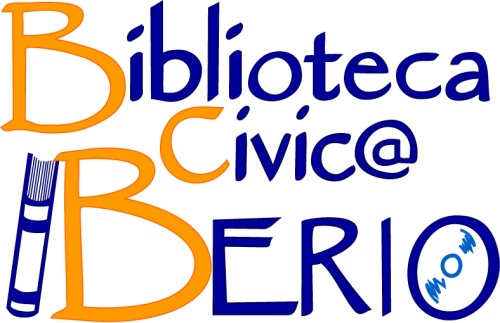 Ultimi arrivi in biblioteca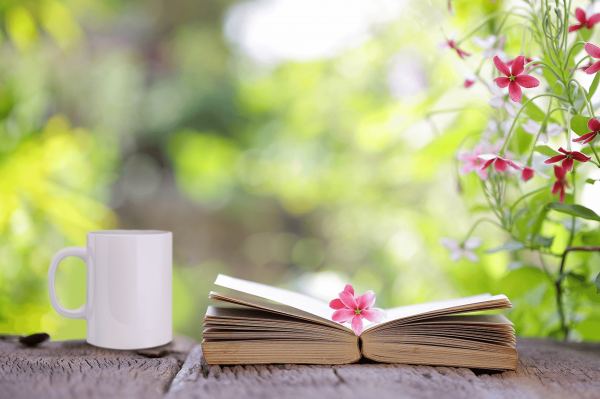 Aprile-Maggio 2019NarrativaNARRATIVAAdjei-Brenyah, Nana Kwame *Friday black / Nana Kwame Adjei-Brenyah ; traduzione di Martina Testa. - Roma : SUR, 2019. - 225 p. ; 22 cm(*BigSur ; 37)COLL: N.A. ADJ fri A235.9Alexie, Sherman*Non devi dirmi che mi ami / Sherman Alexie ; traduzione di Laura Gazzarrini. - Milano : NNE, 2019. - 462 p. ; 22 cm(La *Stagione)COLL: N.A. ALE non A384.4Barrett, Neal Jr.La *banda dell'altro mondo / Neal Barrett Jr. ; traduzione di Seba Pezzani. - Roma : Perrone, 2019. - 422 p. ; 23 cm(*Hinc)COLL: N.A. BAR ban B274.43Belardinelli, Antonio*Boxe and blues / Antonio Belardinelli. - [Milano] : Bookabook, 2017 (stampa 2018). - 157 p. ; 20 cm(*Narrativa)COLL: N.A. BEL box B426.45Belmonte, FulvioLa *casa sull'acqua / Fulvio Belmonte. - Milano : Nottetempo, 2018 (stampa 2017). - 220 p. ; 20 cm(*Nottetempo. Narrativa)COLL: N.A. BEL cas B451.75Benchetrit, Samuel*Ritorna : [romanzo] / Samuel Benchetrit ; traduzione dal francese di Roberto Boi. - Vicenza : Neri Pozza, 2019. - 238 p. ; 22 cm(*Bloom ; 151)COLL: N.A. BER rit B457.45Carlini, PietroL'*ideal / Pietro Carlini ; a cura di Nicolò De Mari. - Genova : Il canneto, 2019. - 235 p., 1 ritratto ; 18 cm(*Istorie ; 20)COLL: N.A. CAR ide C282.6Carofiglio, GianricoLa *versione di Fenoglio / Gianrico Carofiglio. - Torino : Einaudi, 2019. - 167 p. ; 22 cm(*Einaudi stile libero. Big)COLL: N.A. CAR ver C292.6Cavalli, GiulioCarnaio / Giulio Cavalli. - Roma : Fandango, 2018. - 218 p. ; 21 cmCOLL: N.A. CAV car C377.3Calegari, Manlio*Behind the Lines : la partita impossibile (1990-91) / Manlio Calegari. - Acqui Terme : Impressioni Grafiche, 2018. - 189 p. ; 21 cmCOLL: N.A. CAL par  C148.6 Cereda, PaolaQuella metà di noi / Paola Cereda. - Roma : Perrone, 2019. - 222 p. ; 21 cm(*Hinc)COLL: N.A. CER que C414.4Dee, JonathanI *provinciali : [romanzo] / Jonathan Dee ; traduzione di Stefano Bortolussi. - Roma : Fazi, 2019. - 439 p. ; 22 cm. ((In quarta di copertina: eBook disponibile(Le *strade ; 385)COLL: N.A. DEE pro D311.3De Giovanni, MaurizioLe *parole di Sara : [romanzo] / Maurizio de Giovanni. - [Milano] : Rizzoli, 2019. - 347 p. ; 22 cm. ((Contiene anche il racconto "Sara che aspetta", già pubblicato nell'antologia "Sbirre"(*Nero)COLL: N.A. DEG par D317.8Forest, Philippe*Piena / Philippe Forest ; traduzione di Gabriella Bosco. - Roma : Fandango, 2018. - 252 p. ; 21 cmCOLL: N.A. FOR pie F716.7Fosse, Jon*Mattino e sera / Jon Fosse ; traduzione di Margherita Podestà Heir. - Milano : La nave di Teseo, 2019. - 152 p. ; 19 cm(Le *onde ; 50)COLL: N.A. FOS mat F752.15Giordano, Paolo*Divorare il cielo / Paolo Giordano. - Milano : Mondolibri, 2018. - 430 p. ; 23 cmCOLL: N.A. GIO div G497.9Galiano, Enrico*Tutta la vita che vuoi / Enrico Galiano. - Milano : Garzanti, 2018. - 415 p. ; 23 cm.(*Narratori moderni)COLL: N.A. GAL tut G156.2Gary, RomainGli *aquiloni / Romain Gary ; traduzione di Giovanni Bogliolo. - Vicenza : Pozza, 2017. - 347 p. ; 18 cm(*Biblioteca Neri Pozza)COLL: N.A. GAR aqu G244.9Haig, Matt*Come fermare il tempo / Matt Haig ; traduzione dall'inglese di Silvia Castoldi. - Roma : E/O, 2018. - 360 p. ; 21 cm(*Dal mondo. Inghilterra)COLL: N.A. HAI com H149.85Halldora Thoroddsen *Doppio vetro / Halldora Thoroddsen ; traduzione di Silvia Cosimini. - Milano : Iperborea, 2019. - 106 p. ; 20 cm.(*Iperborea ; 308)COLL: N.A. HAL dop H182.85Hedl, Drago*Silenzio elettorale / Drago Hedl ; traduzione di Estera Miočić. - Roma : Gedi, 2018. - 362 p. ; 20 cm(*Passione noir ; 26)COLL:N.A. HED sil H455.3Houellebecq, MichelSerotonina / Michel Houellebecq ; traduzione di Vincenzo Vega. - Milano : La Nave di Teseo, 2019. - 332 p. ; 22 cm(*Oceani ; 48)COLL: N.A. HOU ser H837.5Icardi, DesyL'*annusatrice di libri : [romanzo] / Desy Icardi. - Roma : Fazi, 2019. - 407 p. ; 22 cm(Le *strade ; 382)COLL: N.A. ICA ann I15.3Jeffries ,Sheila *Tally, una gatta nata per regalare amore : romanzo / Sheila Jeffries ; traduzione di Laura Di Rocco. - Milano : Tre60, 2018. - 229 p. ; 23 cm(*Narrativa)COLL: N.A. JEF tal J47.25Korn, Carmen*È tempo di ricominciare / Carmen Korn ; traduzione di Manuela Francescon. - Roma : Fazi, 2019. - 563 p. ; 21 cm(Le *strade ; 386)COLL:.A. KOR ete K84.63Korn, CarmenFiglie di una nuova era / Carmen Korn ; traduzione di Manuela Francescon e Stefano Jorio. - Roma : Fazi, 2018. - 522 p. ; 22 cm(Le *strade ; 368)COLL: N.A. KOR fig K84.63Larra, Lola*A sud dell'Alameda : diario di un'occupazione / Lola Larra ; illustrato da Vicente Reinamontes ; [traduzione di Rocco D'Alessandro]. - Ortona : Edicola, ©2017. - 285 p. : ill. ; 23 cmCOLL: N.A. LOR asu L333.1Laudadio, Tony*Preludio a un bacio / Tony Laudadio. - Milano : NNE, 2018. - 217 p. ; 22 cm(La *Stagione)COLL: N.A. LAU pre L367.26Magris, ClaudioTempo curvo a Krems : cinque racconti / Claudio Magris. - Milano : Garzanti, 2019. - 88 p. ; 23 cm. ((Contiene: Il custode ; Lezioni di musica ; Tempo curvo a Krems ; Il premio ; Esterno giorno - Val Rosandra.(La *biblioteca della spiga)COLL: N.A. MAG tem M212.7Mang Kashua, SayedLa *traccia dei mutamenti / Sayed Kashua ; traduzione dall'ebraico di Elena Loewenthal. - Vicenza : Pozza, 2019. - 239 p. ; 22 cm. ((Sulla copertina: romanzo(*Bloom ; 152)COLL: N.A. KAS tra K19.15Manguso, Sarah*Sottovoce / Sarah Manguso ; traduzione di Gioia Guerzoni. - Milano : NNE, 2019. - 91 p. ; 22 cm(La *Stagione)COLL: N.A. MAN sot M277.9Manook, IanYeruldelgger : *tempi selvaggi / Ian Manook ; traduzione di Maurizio Ferrara. - Roma : Fazi, 2017. - 473 p. ; 22 cm(*Darkside ; 15)COLL: N.A. MAN tem M285.716Manzini, AntonioFate il vostro gioco / Antonio Manzini. - Palermo : Sellerio, 2018. - 391 p. ; 17 cm.(La *memoria ; 1110)COLL: N.A. MAN fat M296.2Mascia, DonatellaDi uomini e di animali : racconti / Donatella Mascia. - Genova : Stefano Termanini, 2019. - 207 p. ; 21 cmCOLL: N.A. MAS diu M395.35Mehr, MariellaIl *marchio / Mariella Mehr ; traduzione di Tina D'Agostini ; a cura di Anna Ruchat. - Roma : Fandango, 2018. - 159 p. ; 21 cmCOLL: N.A. MEH mar M498.75Mele, SimoneI *racconti dello scemo del villaggio / Simone Mele. - Galatina : Editrice Salentina, 2018. - 123 p. ; 21 cmCOLL: N.A. MEL rac M519.2Morgan, Richard*Altered carbon : romanzo / Richard Morgan ; traduzione di Vittorio Curtoni ; con un'intervista all'autore a cura di Edoardo Rialti. - Milano : TEA, 2018. - 519 p. ; 22 cm(I *grandi Tea)COLL: N.A. MOR alt M849.7Ó Cadhain, MarthinParole nella polvere / Máirtín Ó Cadhain ; traduzione di Luisa Anzolin ... [et al.]. - Torino : Lindau, 2017. - 383 p. ; 21 cm. ((Opera in gaelico tradotta in italiano dalla versione inglese(*Senza frontiere)COLL: N.A. OCA par O15.2Offutt, ChrisMio padre, il pornografo / Chris Offutt ; traduzione di Roberto Serrai. - Roma : Minimum fax, 2019. - 296 p. ; 21 cm.(*Sotterranei ; 217)COLL: N.A. OFF mio O32.7Orange Tommy*Non qui, non altrove / Tommy Orange ; traduzione di Stefano Bortolussi. - Milano : Frassinelli, 2019. - 326 p. ; 23 cmCOLL: N.A. ORA non O63.5Patrignanelli, SerenaLa *fine dell'estate / Serena Patrignanelli. - Milano : NNE, 2019. - 346 p. ; 22 cm(La *Stagione)COLL: N.A. PAT fin P314.52Pecoraro, FrancescoLo *stradone / Francesco Pecoraro. - Milano : Ponte alle Grazie, 2019. - 443 p. ; 21 cm(*Scrittori ; 86)COLL: N.A. PEC str P369.5Penny, Louise*Case di vetro / Louise Penny ; traduzione di Letizia Sacchini. - Torino : Einaudi, 2019. - 548 p. ; 20 cm(*Einaudi stile libero. Big)COLL: N.A. PEN cas P416.22Puig, ManuelThe *Buenos Aires affair : romanzo poliziesco / Manuel Puig ; traduzione di Angelo Morino. - Roma : SUR, 2019. - 253 p. ; 22 cm(*Sur ; 28)(*Sur. Nuova serie ; 28)COLL: N.A. PUI bue P979.8Riba, RaffaeleLa *custodia dei cieli profondi / Raffaele Riba. - [Roma] : 66thand2nd, 2018. - 186 p ; 21 cm(*Bookclub ; 31)COLL: N.A. RIB cus R482.2Sabahattin Ali *Madonna col cappotto di pelliccia / Sabahattin Ali ; traduzione di Barbara La Rosa Salim. - Roma : Fazi, 2018. - 209 p. ; 21 cm(Le *strade ; 342)COLL: N.A. SAB mad S113.15Sales, JoanIncerta gloria / Joan Sales ; traduzione di Amaranta Sbardella. - Milano : Nottetempo, 2018. - 606 p. ; 20 cm.(*Nottetempo.Narrativa) COLL: N.A. SAL inc S163.86Sánchez, ClaraLo *stupore di una notte di luce / Clara Snchez ; traduzione di Enrica Budetta. - Nuova ed. - Milano : Garzanti, 2017. - 398 p. ; 21 cmCOLL: N.A. SAN stu S211.14Savatteri, GaetanoIl *delitto di Kolymbetra / Gaetano Savatteri. - Palermo : Sellerio, 2018. - 247 p. ; 17 cm(La *memoria ; 1118)COLL: N.A. SAV del S266.5Serra, MicheleLe *cose che bruciano / Michele Serra. - Milano : Feltrinelli, 2019. - 171 p. ; 22 cm(*Narratori)COLL: N.A. SER cos S487.4Simenon, GeorgeIl *castello dell'arsenico e altri racconti / Georges Simenon ; traduzione di Marina Di Leo. - Milano : Adelphi, 2019. - 189 p. ; 20 cm(Gli *Adelphi ; 566)COLL: N.A. SIM cas S589Simonetta, UmbertoTirar mattina / Umberto Simonetta. - Milano : Baldini & Castoldi, 2018. - 207 p. ; 21 cm.(*Romanzi e racconti)COLL: N.A. SIM tir S598.6Solomons, NatashaI *Goldbaum / Natasha Solomons ; traduzione dall'inglese di Laura Prandino. - Vicenza : Neri Pozza, 2019. - 478 p. ; 21 cm.(I *narratori delle tavole)COLL: N.A. SOL gol S689.6Strout, Elizabeth*Resta con me / Elizabeth Strout ; traduzione di Silvia Castoldi. - Roma : Fazi, 2019. - 372 p. ; 22 cm.(Le *strade ; 381)COLL: N.A. STR res S925.5Terranova, NadiaAddio fantasmi / Nadia Terranova. - Torino : Einaudi, 2018. - 202 p. ; 22 cm(*Einaudi stile libero. Big)COLL: N.A. TER add T323.5Trucco, StefanoIl *gran bazar del 20. secolo / Stefano Trucco. - Perugia : Aguaplano, 2019. - 264 p. ; 1 carta topografica ; 21 cm(*Blaupause)COLL: N.A. TRU gra T865.8Turow, ScottLa *testimonianza / Scott Turow. - Milano : Mondolibri, 2017 (stampa 2018). - 453 p. ; 23 cm. ((Traduzione di Sara Crimi e Laura Tasso. COLL: N.A. TUR tes T956.8Waed, Jesmyn[2]: *Canta, spirito, canta / Jesmyn Ward ; traduzione di Monica Pareschi. - Milano : NNE, 2019. - 269 p. ; 22 cmFA PARTE DI*Trilogia di Bois Sauvage / Jesmyn Ward ; traduzione di Monica Pareschi. - Milano : NNE, 2018. - volumi ; 22 cm , 2COLL: N.A. WAR can W259.4 2Welsh, Irvine*Trainspotting : [romanzo] / Irvine Welsh ; traduzione di Giuliana Zeuli. - Nuova ed. - Milano : Guanda, 2017. - 361 p. ; 22 cm(*Narratori della fenice)COLL: N.A. WEL tra W461.7Westover, TaraL'*educazione / Tara Westover ; traduzione di Silvia Rota Sperti. - Milano : Feltrinelli, 2018. - 378 p. ; 22 cm(*Narratori)COLL: N.A. WES edu W536.8Woodrell, DanielLa *versione della cameriera / Daniel Woodrell ; traduzione di Guido Calza. - Milano : NNE, 2019. - 189 p. ; 22 cmFA PARTE DI La *serie di West Table / Daniel Woodrell. - Milano : NNE, 2019. - v. ; 22 cm , 1COLL: N.A. WOO ver W893.4Wu Ming 1.La *macchina del vento : [romanzo] / Wu Ming 1. - Torino : Einaudi, 2019. - 337 p. ; 22 cm(*Einaudi stile libero. Big)COLL:  N.A. WU mac W964.4